Дорогие коллеги!  Уходит 2019 год, в котором мы неплохо потрудились, о чем, например, свидетельствует перечень важнейших достижений Института за год. Практически выполнены все планы и обязательства Института по грантам и проектам. Хочу выразить всему коллективу глубокую благодарность с пожеланиями дальнейших успехов в науке и реализации всех замыслов.  Сердечно поздравляю Вас и Ваших близких с наступающим Новым 2020 годом!Новый год – время новых надежд, успехов и побед, а для нас он еще и юбилейный - в декабре исполнится 50 лет со дня образования Института. Прекрасный повод оглянуться назад и подвести итоги, а также наметить новые перспективы.   Хочу пожелать Вам здоровья, веры в себя и свои силы, больших свершений, открытий и надежд! Чтобы Вы всегда были окружены теплом и любовью своих близких, уважением коллег и друзей, а хорошее настроение и душевный подъем всегда сопровождали Вашу жизнь! Отличного настроения и веселых Новогодних и Рождественских праздников!  Любви, добра и благополучия!   Ваш, Л.В.Кравчук  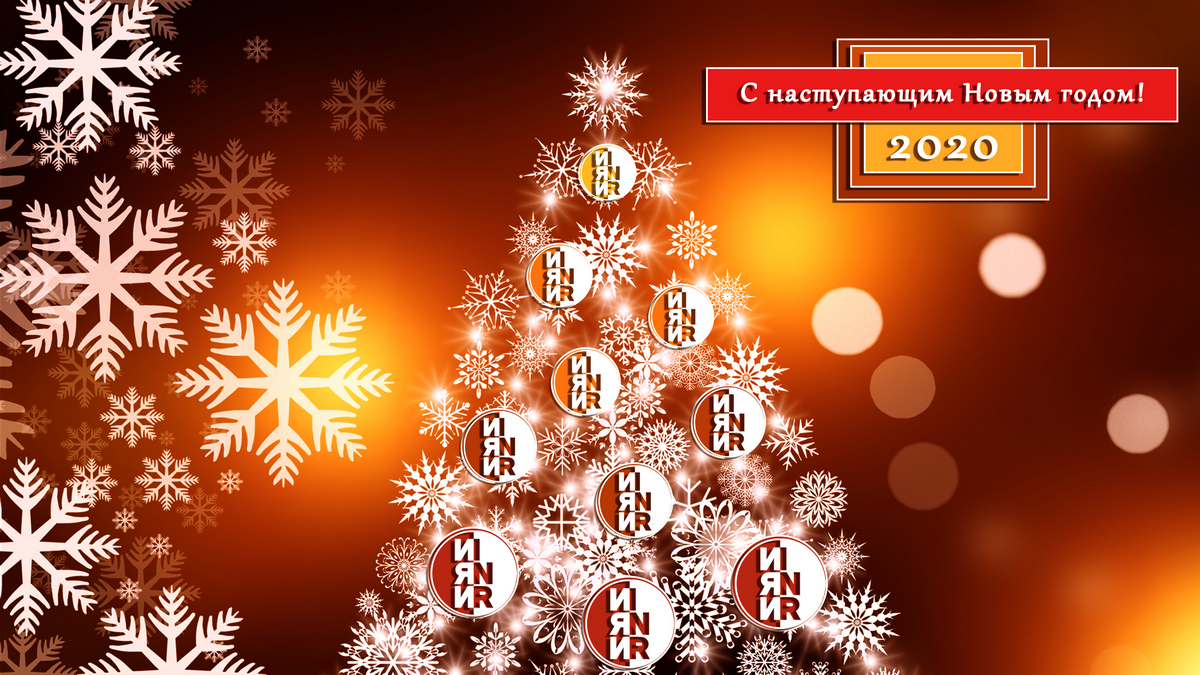 